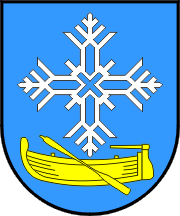 Općina KukljicaJavni poziv za financiranje programa, projekata i  manifestacija od interesa za opće dobro koje provode udruge na području Općine KukljicaPOPIS PRILOGA KOJE JE POTREBNO PRILOŽITI UZ PRIJAVU(u papirnatom obliku u 1 primjerku)Prije dostave prijave potrebno je provjeriti sljedeće stavke (označiti sa “Xˮ):					    	 M.P._____________________________			     ____________________________Ime i prezime osobe koja je ispunila prijavu	                   Potpis osobe ovlaštene za zastupanjeMjesto i datum: ______________________Potpisan i ovjereni opisni obrazac – Obrazac 1Potpisan i ovjeren obrazac proračuna – Obrazac 2Izjava o nepostojanju dvostrukog financiranja – Obrazac 3Statut udruge (preslika),ukoliko udruga nije ishodovala novo Rješenje Ureda državne uprave u Zadarskoj županiji, a uredno je predala Zahtjev za upis promjena u Registru, potrebno je dostaviti dokaz o podnošenju zahtjeva,Potvrdu Porezne uprave o nepostojanju duga, s osnove plaćanja doprinosa za mirovinsko i zdravstveno osiguranje i plaćanja poreza te drugih davanja prema državnom proračunu, ne starija od 30 dana od dana objave javnog poziva (preslika),otpisanu (od strane predsjednika udruge) i ovjerenu izjavu da su ispunjene sve obveze prema davateljima potpore u ranije provođenim programima/projektima/manifestacijama,uvjerenje nadležnog suda, ne starije od šest (6) mjeseci od dana objave javnog poziva, da se protiv osobe ovlaštene za zastupanje udruge (koja je potpisala obrasce za prijavu programa ili projekta i koja je ovlaštena potpisati ugovor o financiranju) i voditelja programa ne vodi prekršajni, odnosno kazneni postupak u skladu s odredbama Uredbe, Financijski izvještaj o poslovanju u 2017. godini s pratećom Potvrdom o preuzetom izvještaju od strane FINA-e (prijavitelji obveznici sastavljanja financijskog izvještaja – preslika)Odluka o vođenju jednostavnog knjigovodstva i primjeni novčanoga računovodstvenog načela koje je usvojio zakonski zastupnik podnositelja te Knjiga prihoda i rashoda i Knjiga blagajne za 2017. godinu (prijavitelji obveznici jednostavnog knjigovodstva – preslike).